J E D Á L N Y   L Í S T O K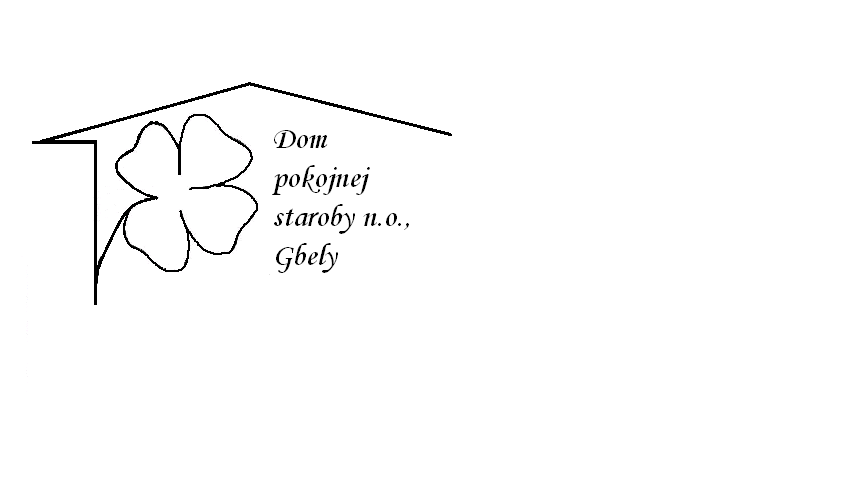 Od 24.04.2023     do 28.04.2023Pondelok   24.04: polievka – Zemiaková s cícerom1,                             Kuracie prsia po Gemersky, cestovina mašličky 1,3,Utorok        25.04.: polievka –Paradajková s mušličkami  1,3,   Vyprážaný bravčový rezeň, varené zemiaky, šalát 1,7,Streda        26.04.: polievka – Údená s ryžou ,  1,3,                               Údené stehno, cesnaková omáčka, knedľa                                            1,3,7,Štvrtok        27.04.:   polievka – Zeleninová s krupicou  1,                                 Pečené kuracie stehno, dusená ryža, kompót 1,3,7,Piatok         28.04.:   polievka- Hrsťová 1,                                   Sekaná pečienka, paradajková kapusta ,chlieb ,1,3,7,Kolektív zamestnancov Domu pokojnej staroby n. o., Gbely Vám praje ,,Dobrú chuť!“.Obedy sa prihlasujú do 13. hod.Zmena jedál vyhradená.Alergény:1-obilniny, 2-kôrovce, 3-vajcia, 4-ryby, 5-arašidy, 6-sojové zrná, 7-mlieko, 8-orechy, 9-zeler, 10- horčica, 11-sezamové semená, 12-kysličník siričitý a siričitany